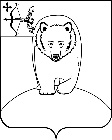 ДУМА АФАНАСЬЕВСКОГО МУНИЦИПАЛЬНОГО ОКРУГА КИРОВСКОЙ ОБЛАСТИПЕРВОГО СОЗЫВАР Е Ш Е Н И ЕВ соответствии с Федеральным законом от 06.10.2003 года № 131-ФЗ «Об общих принципах организации местного самоуправления в Российской Федерации», Уставом муниципального образования Афанасьевский муниципальный округ Кировской области, Дума Афанасьевского муниципального округа РЕШИЛА:1. Утвердить Положение о порядке выдвижения, внесения, обсуждения, рассмотрения инициативных проектов, а также проведения их конкурсного отбора на территории муниципального образования Афанасьевский муниципальный округ Кировской области согласно приложению.2. Признать утратившим силу:2.1. Решение Афанасьевской районной Думы от 24.11.2021 № 3/5 «Об утверждении Положения выдвижения, внесения, обсуждения, рассмотрения инициативных проектов и проведения их конкурсного отбора»;2.2. Решение Афанасьевской районной Думы от 31.05.2022 № 9/11 «О внесении изменений в решение Афанасьевской районной Думы от 24.11.2021 № 3/5».3. Настоящее решение вступает в силу со дня его официального опубликования.Приложение УТВЕРЖДЕНОрешением ДумыАфанасьевского муниципального округа от 16.04.2024 № 17/8ПОЛОЖЕНИЕ о порядке выдвижения, внесения, обсуждения, рассмотрения инициативных проектов, а также проведения их конкурсного отбора на территории муниципального образования Афанасьевский муниципальный округ Кировской области1. Общие положения1.1. Настоящие Положение определяет порядок выдвижения, внесения, обсуждения, рассмотрения инициативных проектов, а также проведения их конкурсного отбора для реализации на территории муниципального образования Афанасьевский муниципальный округ Кировской области.1.2. Термины и понятия, используемые в настоящем Положении, по своему значению соответствуют терминам и понятиям, используемым в Федеральном законе от 06.10.2003 № 131-ФЗ «Об общих принципах организации местного самоуправления в Российской Федерации».1.3. Организатором конкурсного отбора инициативных проектов на территории муниципального образования Афанасьевский муниципальный округ Кировской области (далее - округ) является администрация Афанасьевского муниципального округа (далее – администрация округа).Конкурсный отбор инициативных проектов осуществляется на основании балльной шкалы оценки инициативных проектов в соответствии с настоящим Положением.1.4. Материально-техническое, информационно-аналитическое и организационное обеспечение конкурсного отбора инициативных проектов на территории округа осуществляется администрацией округа.1.5. Инициативным проектом является документально оформленное и внесенное в порядке, установленном настоящим Положением, в администрацию округа предложение в целях реализации мероприятий, имеющих приоритетное значение для жителей муниципального образования или его части, по решению вопросов местного значения или иных вопросов, право решения которых предоставлено органам местного самоуправления.1.6. Инициативный проект реализуется за счет средств бюджета округа, в том числе инициативных платежей – средств граждан, индивидуальных предпринимателей и образованных в соответствии с законодательством Российской Федерации юридических лиц, уплачиваемых на добровольной основе и зачисляемых в бюджет округа в соответствии с Бюджетным кодексом Российской Федерации.1.7. Бюджетные ассигнования на реализацию инициативных проектов предусматриваются в бюджете округа.1.8. Объем бюджетных ассигнований на поддержку одного инициативного проекта из бюджета округа не должен превышать 200,0 тыс. рублей (двести тысяч рублей).2. Определение территории, в интересах населения которой могут реализовываться инициативные проекты2.1. Инициативные проекты могут реализовываться в интересах населения Афанасьевского муниципального округа в целом, а также в интересах жителей следующих территорий:подъезд многоквартирного дома;многоквартирный дом;группа многоквартирных домов и (или) жилых домов (в том числе улица, квартал или иной элемент планировочной структуры);жилой микрорайон;группа жилых микрорайонов;населенный пункт;группа населенных пунктов.3. Выдвижение инициативных проектов3.1. С инициативой о внесении инициативного проекта вправе выступить:- инициативная группа численностью не менее трех граждан, достигших шестнадцатилетнего возраста и проживающих на территории Афанасьевского муниципального округа;- органы территориального общественного самоуправления;- староста сельского населенного пункта (далее – инициаторы проекта).3.2. Инициативный проект должен содержать следующие сведения:1) описание проблемы, решение которой имеет приоритетное значение для жителей муниципального образования или его части;2) обоснование предложений по решению указанной проблемы;3) описание ожидаемого результата (ожидаемых результатов) реализации инициативного проекта;4) предварительный расчет необходимых расходов на реализацию инициативного проекта;5) планируемые сроки реализации инициативного проекта;6) сведения о планируемом (возможном) финансовом, имущественном и (или) трудовом участии заинтересованных лиц в реализации данного проекта;7) указание на объем средств местного бюджета в случае, если предполагается использование этих средств на реализацию инициативного проекта, за исключением планируемого объема инициативных платежей;8) указание на территорию округа или его часть, в границах которой будет реализовываться инициативный проект, в соответствии с пунктом 2 настоящего Положения.4. Выявление мнения граждан по вопросу о поддержке инициативного проекта4.1. Инициативный проект до его внесения в администрацию муниципального образования должен быть поддержан жителями муниципального образования или части территории муниципального образования, в интересах которого предполагается реализация инициативного проекта.4.2. Инициатор проекта организует выявление мнения граждан по вопросу о поддержке инициативного проекта в следующих формах:1) Рассмотрение инициативного проекта на собрании или конференции граждан в соответствии с Положением о собраниях и конференциях граждан в Афанасьевском муниципальном округе, утвержденным решением Думы Афанасьевского муниципального округа.На одном собрании или одной конференции граждан возможно рассмотрение нескольких инициативных проектов.2) Проведение опроса граждан, в том числе с использованием официального сайта округа в информационной сети «Интернет», в соответствии с Положением о порядке назначения и проведения опроса граждан в Афанасьевском муниципальном округе, утвержденным решением Думы Афанасьевского муниципального округа.3) Сбор подписей граждан в поддержку инициативного проекта.4.3. Инициатор проекта вправе принять решение об использовании нескольких форм выявления мнения граждан по вопросу о поддержке инициативного проекта.4.4. В сборе подписей граждан в поддержку инициативного проекта вправе участвовать жители муниципального образования, достигшие шестнадцатилетнего возраста. Сбор подписей граждан осуществляется инициатором проекта в следующем порядке:1) подписи собираются посредством их внесения в подписной лист по форме согласно приложению №1 к настоящему Положению;2) подпись и дату ее внесения житель муниципального образования ставит собственноручно. Сведения о жителе муниципального образования, ставящем в подписном листе свою подпись, могут вноситься в подписной лист по его просьбе инициатором проекта, осуществляющим сбор подписей. Указанные сведения вносятся только рукописным способом, при этом использование карандашей не допускается;3) житель муниципального образования вправе ставить подпись в поддержку одного и того же инициативного проекта только один раз;4) каждый подписной лист должен быть заверен подписью инициатора проекта, осуществлявшего сбор подписей. При заверении подписного листа инициатор проекта, осуществлявший сбор подписей, собственноручно указывает свои фамилию, имя и отчество, а также ставит свою подпись и дату ее внесения;5) при сборе подписей допускается заполнение подписного листа на лицевой и оборотной стороне. При этом форма лицевой и оборотной стороны идентичны, и оборотная сторона является продолжением лицевой стороны с единой нумерацией подписей, а заверительные подписи и сведения об инициаторе проекта, осуществлявшем сбор подписей, ставятся на лицевой и оборотной сторонах подписного листа непосредственно после последней подписи жителя муниципального образования;6) при сборе подписей должно быть получено согласие каждого жителя муниципального образования на обработку его персональных данных, оформляемое в соответствии с требованиями Федерального закона от 27.07.2006 N 152-ФЗ «О персональных данных».Инициаторы проекта при внесении инициативного проекта в администрацию округа прикладывают к нему заявку для участия в конкурсном отборе (Приложение № 2), протокол собрания или конференции граждан и (или) подписные листы, подтверждающие поддержку инициативного проекта жителями муниципального образования или его части.5. Обсуждение и рассмотрение инициативных проектов5.1. Обсуждение и рассмотрение инициативных проектов проводится до внесения данных инициативных проектов в администрацию Афанасьевского муниципального округа на собраниях или конференциях граждан, в том числе на собраниях или конференциях граждан по вопросам осуществления территориального общественного самоуправления.При этом возможно рассмотрение нескольких инициативных проектов на одном собрании или одной конференции граждан.5.2. После обсуждения и рассмотрения инициативных проектов по ним проводится голосование граждан. По результатам голосования инициативные проекты, получившие поддержку граждан, направляются в администрацию Афанасьевского муниципального округа.5.3. Обсуждение и рассмотрение инициативных проектов может проводиться администрацией Афанасьевского муниципального округа с инициаторами проекта также после внесения инициативных проектов.5.4. Инициаторам проекта и их представителям должна обеспечиваться возможность участия в рассмотрении инициативных проектов и изложении своих позиций по ним на всех этапах конкурсного отбора.6. Внесение инициативных проектов в администрацию6.1. Для проведения конкурсного отбора инициативных проектов администрацией округа устанавливаются даты и время приема инициативных проектов.Данная информация, а также информация о сроках проведения конкурсного отбора размещаются на официальном сайте органов местного самоуправления.6.2. Инициаторы проекта при внесении инициативного проекта в администрацию округа прикладывают к нему документы в соответствии с пп. 4.1. - 4.4. настоящего Положения, подтверждающие поддержку инициативного проекта жителями муниципального образования или его части.6.3. Администрация округа на основании проведенного технического анализа, принимает решение о поддержке инициативного проекта и продолжении работы над ним в пределах бюджетных ассигнований, предусмотренных решением о местном бюджете на соответствующие цели и (или) в соответствии с порядком составления и рассмотрения проекта местного бюджета (внесение изменений о в решение о местном бюджете), или решение об отказе в поддержке инициативного проекта и о возврате его инициаторам проекта с указанием причин отказа в соответствии с пунктом 6.4. настоящего Положения. 6.4. Администрация муниципального образования принимает решение об отказе в поддержке инициативного проекта в одном из следующих случаев:- несоблюдение установленного пп. 3.1 - 3.2, 4.1. - 4.4., 5.1, 6.2 настоящего Положения;- несоответствие инициативного проекта требованиям федеральных законов и иных нормативных правовых актов Российской Федерации, законов и иных нормативных правовых актов Кировской области, уставу и нормативным правовым актам администрации Афанасьевского муниципального округа;- невозможность реализации инициативного проекта ввиду отсутствия у муниципального образования Афанасьевский муниципальный округ необходимых полномочий и прав;- отсутствие средств местного бюджета в объеме, необходимом для реализации инициативного проекта, источником формирования которых не являются инициативные платежи;- наличие возможности решения описанной в инициативном проекте проблемы более эффективным способом;- признание инициативного проекта не прошедшим конкурсный отбор.7. Утверждение инициативных проектов для реализации в соответствии с балльной шкалой оценки инициативных проектов7.1. Для утверждения результатов конкурсного отбора инициативных проектов граждан администрацией округа образуется конкурсная комиссия. 7.2. Рассмотрение инициативных проектов на заседании конкурсной комиссии производится в соответствии балльной шкалой оценки инициативных проектов (Приложение № 3).По результатам голосования членов конкурсной комиссии, утверждается рейтинговая таблица инициативных проектов. 7.3. Персональный состав конкурсной комиссии утверждается нормативным правовым актом администрации Афанасьевского муниципального округа.Половина от общего числа членов конкурсной комиссии должна быть назначена на основе предложений представительного органа муниципального образования Афанасьевский муниципальный округ.В состав конкурсной комиссии могут быть включены представители общественных организаций по согласованию.Конкурсная комиссия состоит из председателя, заместителя председателя, секретаря конкурсной комиссии и членов конкурсной комиссии.7.4. Задачей конкурсной комиссии является принятие решения по итоговому рейтингу инициативных проектов на основании балльной шкалы оценки инициативных проектов и подготовка муниципального акта об итогах конкурсного отбора инициативных проектов.7.5. Заседание конкурсной комиссии считается правомочным при условии присутствия на нем не менее половины ее членов. Решение конкурсной комиссии о результатах конкурсного отбора (далее - решение конкурсной комиссии) принимается в отсутствие инициаторов проекта, подавших заявку, и оформляется протоколом заседания конкурсной комиссии.7.6. Председатель конкурсной комиссии:1) организует работу конкурсной комиссии, руководит деятельностью конкурсной комиссии;2) формирует проект повестки очередного заседания конкурсной комиссии;3) дает поручения членам конкурсной комиссии в рамках заседания конкурсной комиссии;4) председательствует на заседаниях конкурсной комиссии.При отсутствии председателя конкурсной комиссии его полномочия исполняет заместитель председателя конкурсной комиссии.7.7. Секретарь конкурсной комиссии:1) осуществляет информационное и документационное обеспечение деятельности конкурсной комиссии, в том числе подготовку к заседанию конкурсной комиссии;2) оповещает членов конкурсной комиссии о дате, месте проведения очередного заседания конкурсной комиссии и повестке очередного заседания конкурсной комиссии;3) оформляет протоколы заседаний конкурсной комиссии.7.8. Член конкурсной комиссии:1) участвует в работе конкурсной комиссии, в том числе в заседаниях конкурсной комиссии;2) вносит предложения по вопросам работы конкурсной комиссии;3) знакомится с документами и материалами, рассматриваемыми на заседаниях конкурсной комиссии;4) голосует на заседаниях конкурсной комиссии.7.9. Решение конкурсной комиссии принимается открытым голосованием простым большинством голосов от числа присутствующих на заседании членов конкурсной комиссии. При равенстве голосов решающим является голос председателя конкурсной комиссии.Члены конкурсной комиссии обладают равными правами при обсуждении вопросов о принятии решений.7.10. Протокол конкурсной комиссии должен содержать следующие данные:- время, дату и место проведения заседания конкурсной комиссии;- фамилии и инициалы членов конкурсной комиссии и приглашенных на заседание конкурсной комиссии;- инициативные проекты, прошедшие конкурсный отбор и подлежащие финансированию из местного бюджета.Протокол заседания конкурсной комиссии подписывается председателем конкурсной комиссии и секретарем конкурсной комиссии в течение трех рабочих дней со дня проведения заседания конкурсной комиссии.7.11. Победителем (победителями) конкурсного отбора признается (признаются) инициативный проект (инициативные проекты), получивший (получившие) наибольшее количество баллов при их оценке в соответствии с балльной шкалой и баллов, полученных при голосовании членов конкурсной комиссии, за социальную направленность инициативных проектов, для его (их) последующей реализации в пределах объема бюджетных ассигнований, утвержденных решением о бюджете муниципального образования на очередной финансовый год (на очередной финансовый год и плановый период), на реализацию инициативных проектов.8. Участие инициаторов проекта в реализации инициативных проектов8.1. Инициаторы проекта вправе принимать участие в реализации инициативных проектов в соответствии с настоящим Положением.8.2. Инициаторы проекта согласовывают техническое задание на заключение муниципального контракта по реализации инициативного проекта.Согласование технического задания на заключение муниципального контракта по реализации инициативного проекта, а также приемка результатов работ по реализованному инициативному проекту оформляется актом, подписываемым, в том числе инициаторами проекта.8.3. Средства инициаторов проекта (инициативные платежи) вносятся на счет администрации округа не позднее 30 дней со дня опубликования итогов конкурсного отбора при условии признания инициативного проекта победителем.8.4. В случаях, если инициативный проект не был реализован, либо в случае наличия остатка по итогам реализации инициативного проекта инициативных платежей, не использованных в целях реализации инициативного проекта, инициативные платежи подлежат возврату лицам (в том числе организациям), осуществившим их перечисление в местный бюджет в соответствии с порядком расчета и возврата сумм инициативных платежей, подлежащих возврату лицам (в том числе организациям), осуществившим их перечисление в бюджет муниципального образования, утвержденным решением Думы Афанасьевского муниципального округа.8.5. Реализация инициативных проектов может обеспечиваться также в форме добровольного имущественного и (или) трудового участия заинтересованных лиц.8.6. Отчет о ходе и итогах реализации инициативного проекта подлежит опубликованию (обнародованию) и размещению на официальном сайте Афанасьевского муниципального округа в информационно-телекоммуникационной сети «Интернет» в течение 30 календарных дней со дня завершения реализации инициативного проекта._______Приложение № 1к Положению о порядке выдвижения, внесения,обсуждения, рассмотрения инициативных проектов, а также проведения их конкурсного отборана территории муниципального образования Афанасьевский муниципальный округ Кировской областиПОДПИСНОЙ ЛИСТв поддержку инициативного проекта(название инициативного проекта)________Приложение № 2к Положению о порядке выдвижения, внесения, обсуждения, рассмотрения инициативных проектов,а также проведения их конкурсного отборана территории муниципального образования Афанасьевский муниципальный округ Кировской области_______Приложение № 3к Положению о порядке выдвижения, внесения,обсуждения, рассмотрения инициативных проектов, а также проведения их конкурсного отбора на территории муниципального образования Афанасьевский муниципальный округ Кировской областиБАЛЛЬНАЯ ШКАЛА ОЦЕНКИ ИНИЦИАТИВНЫХ ПРОЕКТОВ Оценка инициативных проектов определяется по следующим критериям:______ 16.04.2024№17/8пгт Афанасьевопгт АфанасьевоОб утверждении Положения о порядке выдвижения, внесения, обсуждения, рассмотрения инициативных проектов, а также проведения их конкурсного отбора на территории муниципального образования Афанасьевский муниципальный округ Кировской областиПредседатель Думы Афанасьевского муниципального округа Глава Афанасьевского муниципального округаВ.Н. ХаринаЕ.М. БелёваN п/пФИОДата рожденияАдрес места проживанияПодписьДата внесения подписиСогласие на обработку персональных данных <*> (подпись)ВЕРНО:ВЕРНО:ВЕРНО:ВЕРНО:Инициатор(подпись)ФИОдата<*> Даю свое согласие на обработку персональных данных в соответствии с Федеральным законом от 27.07.2006 N 152-ФЗ «О персональных данных», указанных в подписном листе в поддержку инициативного проекта, администрации Афанасьевского муниципального округа Кировской области в целях внесения, рассмотрения и реализации инициативного проекта. Настоящее согласие действует со дня его подписания до дня отзыва в письменной форме.<*> Даю свое согласие на обработку персональных данных в соответствии с Федеральным законом от 27.07.2006 N 152-ФЗ «О персональных данных», указанных в подписном листе в поддержку инициативного проекта, администрации Афанасьевского муниципального округа Кировской области в целях внесения, рассмотрения и реализации инициативного проекта. Настоящее согласие действует со дня его подписания до дня отзыва в письменной форме.<*> Даю свое согласие на обработку персональных данных в соответствии с Федеральным законом от 27.07.2006 N 152-ФЗ «О персональных данных», указанных в подписном листе в поддержку инициативного проекта, администрации Афанасьевского муниципального округа Кировской области в целях внесения, рассмотрения и реализации инициативного проекта. Настоящее согласие действует со дня его подписания до дня отзыва в письменной форме.<*> Даю свое согласие на обработку персональных данных в соответствии с Федеральным законом от 27.07.2006 N 152-ФЗ «О персональных данных», указанных в подписном листе в поддержку инициативного проекта, администрации Афанасьевского муниципального округа Кировской области в целях внесения, рассмотрения и реализации инициативного проекта. Настоящее согласие действует со дня его подписания до дня отзыва в письменной форме.Главе Афанасьевского муниципального округа Кировской области ___________________________________от _________________________________(указать ФИО уполномоченного лица)Главе Афанасьевского муниципального округа Кировской области ___________________________________от _________________________________(указать ФИО уполномоченного лица)Главе Афанасьевского муниципального округа Кировской области ___________________________________от _________________________________(указать ФИО уполномоченного лица)ЗАЯВЛЕНИЕо внесении инициативного проектаПрошу принять инициативный проект на рассмотрение администрацией Афанасьевского муниципального округа Кировской области.Наименование инициативного проекта ______________________________________________Территория Афанасьевского муниципального округа или его часть, в границах которой планируется реализация инициативного проекта _______________________________________Инициатор проекта _______________________________________________________________Сведения о лице, уполномоченном взаимодействовать с администрацией Афанасьевского муниципального округа при рассмотрении и реализации инициативного проектаФамилия, имя, отчество___________________________________________________________Номер телефона _________________________________________________________________Адрес электронной почты _________________________________________________________Почтовый адрес _________________________________________________________________Описание проблемы, решение которой имеет приоритетное значение для жителей муниципального образования или его части __________________________________________________________________________________________________________________________Обоснование предложений по решению указанной проблемы ___________________________________________________________________________________________________________Описание ожидаемого результата (ожидаемых результатов) реализации инициативного проекта_________________________________________________________________________________________________________________________________________________________Предварительный расчет необходимых расходов на реализацию инициативного проекта:ЗАЯВЛЕНИЕо внесении инициативного проектаПрошу принять инициативный проект на рассмотрение администрацией Афанасьевского муниципального округа Кировской области.Наименование инициативного проекта ______________________________________________Территория Афанасьевского муниципального округа или его часть, в границах которой планируется реализация инициативного проекта _______________________________________Инициатор проекта _______________________________________________________________Сведения о лице, уполномоченном взаимодействовать с администрацией Афанасьевского муниципального округа при рассмотрении и реализации инициативного проектаФамилия, имя, отчество___________________________________________________________Номер телефона _________________________________________________________________Адрес электронной почты _________________________________________________________Почтовый адрес _________________________________________________________________Описание проблемы, решение которой имеет приоритетное значение для жителей муниципального образования или его части __________________________________________________________________________________________________________________________Обоснование предложений по решению указанной проблемы ___________________________________________________________________________________________________________Описание ожидаемого результата (ожидаемых результатов) реализации инициативного проекта_________________________________________________________________________________________________________________________________________________________Предварительный расчет необходимых расходов на реализацию инициативного проекта:ЗАЯВЛЕНИЕо внесении инициативного проектаПрошу принять инициативный проект на рассмотрение администрацией Афанасьевского муниципального округа Кировской области.Наименование инициативного проекта ______________________________________________Территория Афанасьевского муниципального округа или его часть, в границах которой планируется реализация инициативного проекта _______________________________________Инициатор проекта _______________________________________________________________Сведения о лице, уполномоченном взаимодействовать с администрацией Афанасьевского муниципального округа при рассмотрении и реализации инициативного проектаФамилия, имя, отчество___________________________________________________________Номер телефона _________________________________________________________________Адрес электронной почты _________________________________________________________Почтовый адрес _________________________________________________________________Описание проблемы, решение которой имеет приоритетное значение для жителей муниципального образования или его части __________________________________________________________________________________________________________________________Обоснование предложений по решению указанной проблемы ___________________________________________________________________________________________________________Описание ожидаемого результата (ожидаемых результатов) реализации инициативного проекта_________________________________________________________________________________________________________________________________________________________Предварительный расчет необходимых расходов на реализацию инициативного проекта:ЗАЯВЛЕНИЕо внесении инициативного проектаПрошу принять инициативный проект на рассмотрение администрацией Афанасьевского муниципального округа Кировской области.Наименование инициативного проекта ______________________________________________Территория Афанасьевского муниципального округа или его часть, в границах которой планируется реализация инициативного проекта _______________________________________Инициатор проекта _______________________________________________________________Сведения о лице, уполномоченном взаимодействовать с администрацией Афанасьевского муниципального округа при рассмотрении и реализации инициативного проектаФамилия, имя, отчество___________________________________________________________Номер телефона _________________________________________________________________Адрес электронной почты _________________________________________________________Почтовый адрес _________________________________________________________________Описание проблемы, решение которой имеет приоритетное значение для жителей муниципального образования или его части __________________________________________________________________________________________________________________________Обоснование предложений по решению указанной проблемы ___________________________________________________________________________________________________________Описание ожидаемого результата (ожидаемых результатов) реализации инициативного проекта_________________________________________________________________________________________________________________________________________________________Предварительный расчет необходимых расходов на реализацию инициативного проекта:ЗАЯВЛЕНИЕо внесении инициативного проектаПрошу принять инициативный проект на рассмотрение администрацией Афанасьевского муниципального округа Кировской области.Наименование инициативного проекта ______________________________________________Территория Афанасьевского муниципального округа или его часть, в границах которой планируется реализация инициативного проекта _______________________________________Инициатор проекта _______________________________________________________________Сведения о лице, уполномоченном взаимодействовать с администрацией Афанасьевского муниципального округа при рассмотрении и реализации инициативного проектаФамилия, имя, отчество___________________________________________________________Номер телефона _________________________________________________________________Адрес электронной почты _________________________________________________________Почтовый адрес _________________________________________________________________Описание проблемы, решение которой имеет приоритетное значение для жителей муниципального образования или его части __________________________________________________________________________________________________________________________Обоснование предложений по решению указанной проблемы ___________________________________________________________________________________________________________Описание ожидаемого результата (ожидаемых результатов) реализации инициативного проекта_________________________________________________________________________________________________________________________________________________________Предварительный расчет необходимых расходов на реализацию инициативного проекта:ЗАЯВЛЕНИЕо внесении инициативного проектаПрошу принять инициативный проект на рассмотрение администрацией Афанасьевского муниципального округа Кировской области.Наименование инициативного проекта ______________________________________________Территория Афанасьевского муниципального округа или его часть, в границах которой планируется реализация инициативного проекта _______________________________________Инициатор проекта _______________________________________________________________Сведения о лице, уполномоченном взаимодействовать с администрацией Афанасьевского муниципального округа при рассмотрении и реализации инициативного проектаФамилия, имя, отчество___________________________________________________________Номер телефона _________________________________________________________________Адрес электронной почты _________________________________________________________Почтовый адрес _________________________________________________________________Описание проблемы, решение которой имеет приоритетное значение для жителей муниципального образования или его части __________________________________________________________________________________________________________________________Обоснование предложений по решению указанной проблемы ___________________________________________________________________________________________________________Описание ожидаемого результата (ожидаемых результатов) реализации инициативного проекта_________________________________________________________________________________________________________________________________________________________Предварительный расчет необходимых расходов на реализацию инициативного проекта:N п/пНаименование расходовНаименование расходовНаименование расходовОбщая стоимость, руб.Общая стоимость, руб.1.Разработка технической документацииРазработка технической документацииРазработка технической документации2.Строительные работы (работы по реконструкции)Строительные работы (работы по реконструкции)Строительные работы (работы по реконструкции)3.Приобретение материаловПриобретение материаловПриобретение материалов4.Приобретение оборудованияПриобретение оборудованияПриобретение оборудования5.Прочие расходы (указать, какие)Прочие расходы (указать, какие)Прочие расходы (указать, какие)ИтогоИтогоИтогоИтогоПланируемые сроки реализации инициативного проекта________________________________________________________________________________Сведения о планируемом объеме средств бюджета муниципального образования в случае, если предполагается использование этих средств на реализацию инициативного проекта, за исключением планируемого объема инициативных платежей________________________________________________________________________________Сведения о планируемом (возможном) финансовом участии заинтересованных лиц в реализации данного проекта________________________________________________________Сведения о планируемом имущественном и (или) трудовом участии заинтересованных лиц в реализации проекта_______________________________________________________________Сведения о количестве жителей Афанасьевского муниципального округа Кировской области или части его территории, заинтересованных в реализации инициативного проекта (количество жителей муниципального образования, достигших шестнадцатилетнего возраста, принявших участие в обсуждении проекта (указываются результаты проведенных обсуждений и выявления мнений (приводится подтверждающая информация), прикладываются копии протоколов собраний жителей с указанием количества участников)) ________________________________Сведения об информационных каналах по продвижению инициативного проекта среди жителей ________________________________________________________________________________Иные сведения ___________________________________________________________________Приложение:1. Протокол собрания или конференции граждан, в том числе протокол собрания или конференции граждан по вопросам осуществления территориального общественного самоуправления, результаты опроса граждан и (или) подписные листы, подтверждающие поддержку инициативного проекта жителями муниципального образования или его части.2. Документы, подтверждающие обязательства по планируемому (возможному) финансовому, имущественному и (или) трудовому участию заинтересованных в реализации инициативного проекта лиц.3. Решение собственников помещений в многоквартирном доме о принятии созданного в результате реализации инициативного проекта имущества в состав общего имущества многоквартирного дома (при реализации инициативного проекта на дворовой территории).4. Графические и (или) табличные материалы (при наличии).5. Иные документы.Планируемые сроки реализации инициативного проекта________________________________________________________________________________Сведения о планируемом объеме средств бюджета муниципального образования в случае, если предполагается использование этих средств на реализацию инициативного проекта, за исключением планируемого объема инициативных платежей________________________________________________________________________________Сведения о планируемом (возможном) финансовом участии заинтересованных лиц в реализации данного проекта________________________________________________________Сведения о планируемом имущественном и (или) трудовом участии заинтересованных лиц в реализации проекта_______________________________________________________________Сведения о количестве жителей Афанасьевского муниципального округа Кировской области или части его территории, заинтересованных в реализации инициативного проекта (количество жителей муниципального образования, достигших шестнадцатилетнего возраста, принявших участие в обсуждении проекта (указываются результаты проведенных обсуждений и выявления мнений (приводится подтверждающая информация), прикладываются копии протоколов собраний жителей с указанием количества участников)) ________________________________Сведения об информационных каналах по продвижению инициативного проекта среди жителей ________________________________________________________________________________Иные сведения ___________________________________________________________________Приложение:1. Протокол собрания или конференции граждан, в том числе протокол собрания или конференции граждан по вопросам осуществления территориального общественного самоуправления, результаты опроса граждан и (или) подписные листы, подтверждающие поддержку инициативного проекта жителями муниципального образования или его части.2. Документы, подтверждающие обязательства по планируемому (возможному) финансовому, имущественному и (или) трудовому участию заинтересованных в реализации инициативного проекта лиц.3. Решение собственников помещений в многоквартирном доме о принятии созданного в результате реализации инициативного проекта имущества в состав общего имущества многоквартирного дома (при реализации инициативного проекта на дворовой территории).4. Графические и (или) табличные материалы (при наличии).5. Иные документы.Планируемые сроки реализации инициативного проекта________________________________________________________________________________Сведения о планируемом объеме средств бюджета муниципального образования в случае, если предполагается использование этих средств на реализацию инициативного проекта, за исключением планируемого объема инициативных платежей________________________________________________________________________________Сведения о планируемом (возможном) финансовом участии заинтересованных лиц в реализации данного проекта________________________________________________________Сведения о планируемом имущественном и (или) трудовом участии заинтересованных лиц в реализации проекта_______________________________________________________________Сведения о количестве жителей Афанасьевского муниципального округа Кировской области или части его территории, заинтересованных в реализации инициативного проекта (количество жителей муниципального образования, достигших шестнадцатилетнего возраста, принявших участие в обсуждении проекта (указываются результаты проведенных обсуждений и выявления мнений (приводится подтверждающая информация), прикладываются копии протоколов собраний жителей с указанием количества участников)) ________________________________Сведения об информационных каналах по продвижению инициативного проекта среди жителей ________________________________________________________________________________Иные сведения ___________________________________________________________________Приложение:1. Протокол собрания или конференции граждан, в том числе протокол собрания или конференции граждан по вопросам осуществления территориального общественного самоуправления, результаты опроса граждан и (или) подписные листы, подтверждающие поддержку инициативного проекта жителями муниципального образования или его части.2. Документы, подтверждающие обязательства по планируемому (возможному) финансовому, имущественному и (или) трудовому участию заинтересованных в реализации инициативного проекта лиц.3. Решение собственников помещений в многоквартирном доме о принятии созданного в результате реализации инициативного проекта имущества в состав общего имущества многоквартирного дома (при реализации инициативного проекта на дворовой территории).4. Графические и (или) табличные материалы (при наличии).5. Иные документы.Планируемые сроки реализации инициативного проекта________________________________________________________________________________Сведения о планируемом объеме средств бюджета муниципального образования в случае, если предполагается использование этих средств на реализацию инициативного проекта, за исключением планируемого объема инициативных платежей________________________________________________________________________________Сведения о планируемом (возможном) финансовом участии заинтересованных лиц в реализации данного проекта________________________________________________________Сведения о планируемом имущественном и (или) трудовом участии заинтересованных лиц в реализации проекта_______________________________________________________________Сведения о количестве жителей Афанасьевского муниципального округа Кировской области или части его территории, заинтересованных в реализации инициативного проекта (количество жителей муниципального образования, достигших шестнадцатилетнего возраста, принявших участие в обсуждении проекта (указываются результаты проведенных обсуждений и выявления мнений (приводится подтверждающая информация), прикладываются копии протоколов собраний жителей с указанием количества участников)) ________________________________Сведения об информационных каналах по продвижению инициативного проекта среди жителей ________________________________________________________________________________Иные сведения ___________________________________________________________________Приложение:1. Протокол собрания или конференции граждан, в том числе протокол собрания или конференции граждан по вопросам осуществления территориального общественного самоуправления, результаты опроса граждан и (или) подписные листы, подтверждающие поддержку инициативного проекта жителями муниципального образования или его части.2. Документы, подтверждающие обязательства по планируемому (возможному) финансовому, имущественному и (или) трудовому участию заинтересованных в реализации инициативного проекта лиц.3. Решение собственников помещений в многоквартирном доме о принятии созданного в результате реализации инициативного проекта имущества в состав общего имущества многоквартирного дома (при реализации инициативного проекта на дворовой территории).4. Графические и (или) табличные материалы (при наличии).5. Иные документы.Планируемые сроки реализации инициативного проекта________________________________________________________________________________Сведения о планируемом объеме средств бюджета муниципального образования в случае, если предполагается использование этих средств на реализацию инициативного проекта, за исключением планируемого объема инициативных платежей________________________________________________________________________________Сведения о планируемом (возможном) финансовом участии заинтересованных лиц в реализации данного проекта________________________________________________________Сведения о планируемом имущественном и (или) трудовом участии заинтересованных лиц в реализации проекта_______________________________________________________________Сведения о количестве жителей Афанасьевского муниципального округа Кировской области или части его территории, заинтересованных в реализации инициативного проекта (количество жителей муниципального образования, достигших шестнадцатилетнего возраста, принявших участие в обсуждении проекта (указываются результаты проведенных обсуждений и выявления мнений (приводится подтверждающая информация), прикладываются копии протоколов собраний жителей с указанием количества участников)) ________________________________Сведения об информационных каналах по продвижению инициативного проекта среди жителей ________________________________________________________________________________Иные сведения ___________________________________________________________________Приложение:1. Протокол собрания или конференции граждан, в том числе протокол собрания или конференции граждан по вопросам осуществления территориального общественного самоуправления, результаты опроса граждан и (или) подписные листы, подтверждающие поддержку инициативного проекта жителями муниципального образования или его части.2. Документы, подтверждающие обязательства по планируемому (возможному) финансовому, имущественному и (или) трудовому участию заинтересованных в реализации инициативного проекта лиц.3. Решение собственников помещений в многоквартирном доме о принятии созданного в результате реализации инициативного проекта имущества в состав общего имущества многоквартирного дома (при реализации инициативного проекта на дворовой территории).4. Графические и (или) табличные материалы (при наличии).5. Иные документы.______________дата______________дата_______________подпись_______________подпись_______________подпись№Наименование критерия /группы критериевБаллы1Социальная эффективность реализации инициативного проектаСоциальная эффективность реализации инициативного проекта1.1.доля благополучателей составляет меньше 50% от общей численности проживающих в населенном пункте (части муниципального округа)151.2.доля благополучателей составляет более 50% от общей численности проживающих в населенном пункте (части муниципального округа)201.3.отсутствие благополучателей02Степень участия населения в идентификации проблемы в процессе ее предварительного рассмотрения (согласно протоколам собраний граждан, конференциям (собраниям делегатов) населенного пункта (части муниципального округа), результатам соответствующего опроса и т.д.)Степень участия населения в идентификации проблемы в процессе ее предварительного рассмотрения (согласно протоколам собраний граждан, конференциям (собраниям делегатов) населенного пункта (части муниципального округа), результатам соответствующего опроса и т.д.)2.1.доля участвующего в мероприятиях населения в процентах от общей численности населения населенного пункта (части муниципального округа) составляет менее 10%52.2.доля участвующего в мероприятиях населения в процентах от общей численности населения населенного пункта (части муниципального округа) составляет от 10 до 20%102.3.доля участвующего в мероприятиях населения в процентах от общей численности населения населенного пункта (части муниципального округа) составляет от 20 до 30%,152.4.доля участвующего в мероприятиях населения в процентах от общей численности населения населенного пункта (части муниципального округа) составляет от 30 до 40%,202.5.доля участвующего в мероприятиях населения в процентах от общей численности населения населенного пункта (части муниципального округа) составляет от 40 до 50%,252.6.доля участвующего населения составляет 50% и более303Участие в подготовке и обсуждение инициативных проектов людей с ограниченными возможностямиУчастие в подготовке и обсуждение инициативных проектов людей с ограниченными возможностями3.1.участие людей с ограниченными возможностями в мероприятиях населения, связанных с подготовкой и обсуждением инициативных проектов документально подтверждено (фото, видео съемка)53.2.участие людей с ограниченными возможностями в мероприятиях населения, связанных с подготовкой и обсуждением инициативных проектов документально не подтверждено или отсутствовало04.Экономическая эффективность реализации инициативного проектаЭкономическая эффективность реализации инициативного проекта4.1.Уровень софинансирования со стороны физических и (или) юридических, вносимых в целях софинансирования реализации инициативного проекта составляет меньше 5%154.2.Уровень софинансирования со стороны физических и (или) юридических, вносимых в целях софинансирования реализации инициативного проекта составляет более 5%205.Вклад в реализацию инициативного проекта со стороны физических и (или) юридических в неденежной форме (материалы и другие формы) (минимальный и максимальный уровень не устанавливается)Вклад в реализацию инициативного проекта со стороны физических и (или) юридических в неденежной форме (материалы и другие формы) (минимальный и максимальный уровень не устанавливается)5.1.наличие вклада155.2.отсутствие вклада0